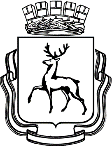 АДМИНИСТРАЦИЯ ГОРОДА НИЖНЕГО НОВГОРОДАДепартамент образованияМуниципальное автономное общеобразовательное учреждение«Школа № 190»П Р И К А З   С целью обеспечения санитарно-эпидемиологического благополучия населения Нижнего Новгорода и предупреждения распространения коронавирусной инфекции на территории города Нижнего Новгорода, на основании приказа министерства образования, науки и молодежной политики Нижегородской области от 16.03.2020 № 316-01-63-661/20 и на основании приказа департамента образования  Администрации города Нижнего Новгорода от 17.03.2020 №185 «Об организации образовательной деятельности  в условиях предупреждения распространения коронавирусной инфекции на территории города Нижнего Новгорода».ПРИКАЗЫВАЮ:Внести изменения в годовой календарный учебный график, утвержденный приказом от 02.09.2019 № 193-ОД.Считать последним днем III четверти 17 марта и организовать для обучающихся каникулы с 18 по 28 марта 2020г. Педагогическим работникам школы скорректировать рабочие программы по предметам.С целью предупреждения травматизма и гибели детей в весеннее время и дни школьных каникул руководствоваться приказом от 02.03.2020 № 45-ОД «О предупреждении детского травматизма в весеннее время, дни школьных каникул и об усилении работы по безопасности МАОУ «Школа №190».Контроль исполнения приказа оставляю за собой.И.о. директора									И.А. Грибова	     17.03.2020№ 63-ОДОб организации образовательной деятельности в условиях предупреждения распространения коронавирусной инфекции Об организации образовательной деятельности в условиях предупреждения распространения коронавирусной инфекции Об организации образовательной деятельности в условиях предупреждения распространения коронавирусной инфекции 